Faculty of Sciences and Humanities in Alghat executes a course entitled “Excel Skills” within its concerns with developing the skills and abilities of the faculty students. Faculty of Sciences and Humanities in Alghat held a course entitled “Excel Skills” that was presented by Mr. Hassan Nasr Hammoudah, the lecturer in Department of Computer Sciences. this course aims to achieve the following goals: (1) knowing how to make electronic spreadsheets in a very easy fashion; (2) knowing how to do calculations on these in these spreadsheets; (3) establishing and treating electronic schedules and adding graphs and charts; (4) and understanding the program completely to give a chance for students to make their own spreadsheets. The course discussed a number of axes as follows: how to work on excel program; getting to know the program sections in detail; getting to know the cells and how to open and close files; editing rows and columns; setting the texts; getting to know graphs; getting to know mathematical and logical formulas; getting to know the functions in detail; getting to know how protect files using passwords; reviewing some symbols. The course also included some practical applications for the most prominent formulas and equations in this program. The Dean of the faculty Dr. Khaled Abdullah Alshafi stressed that these course come within the faculty preparation for a lot of activities and programs that target the students. His Excellency also stressed the fact that the faculty will provide everything the students need of courses to develop their abilities. He also urged female and male students to take part in these activities as they will benefit them at the academic and practical level. Moreover, he urged them to display their talents and abilities. The Dean of the faculty Dr. Khaled Alshafi expressed his thanks to Mr. Hassan Nasr Hammoudah for his participations in presenting this course that is an example of the participation forms of teaching staff in the student activity programs in the faculty.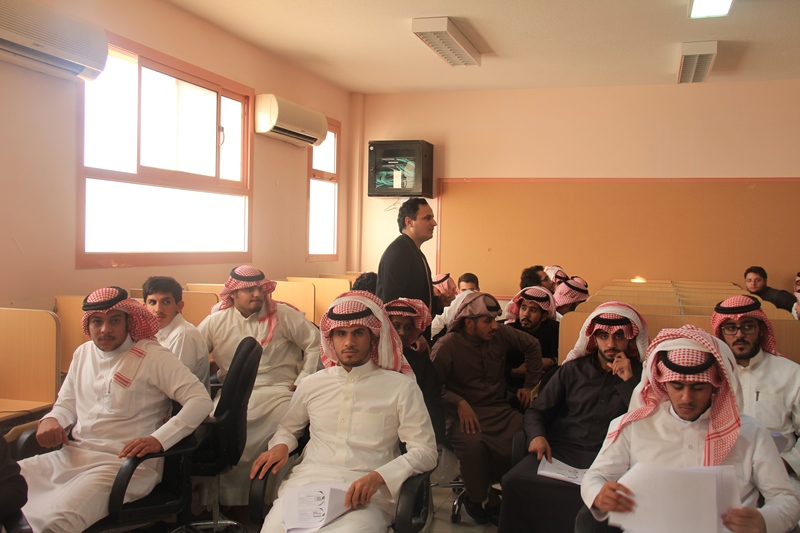 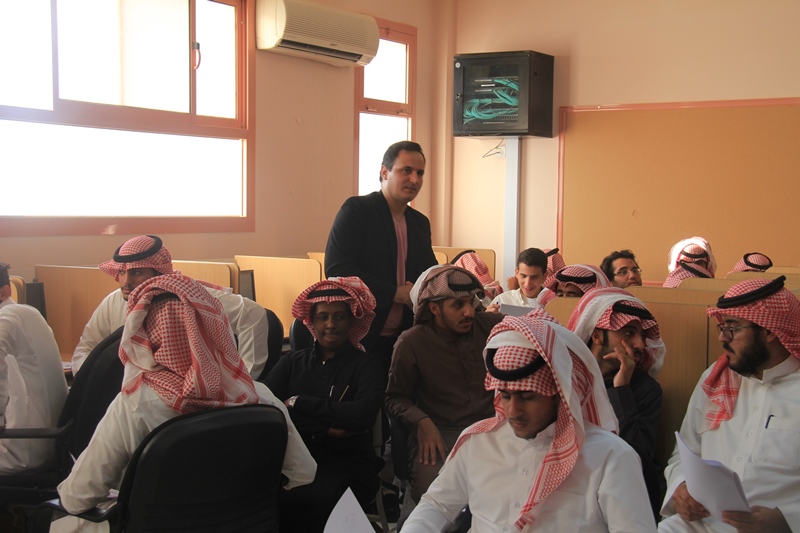 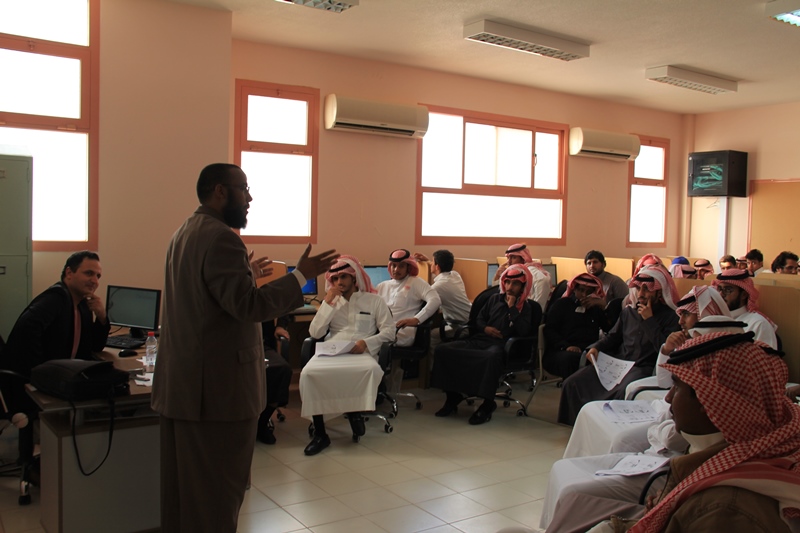 